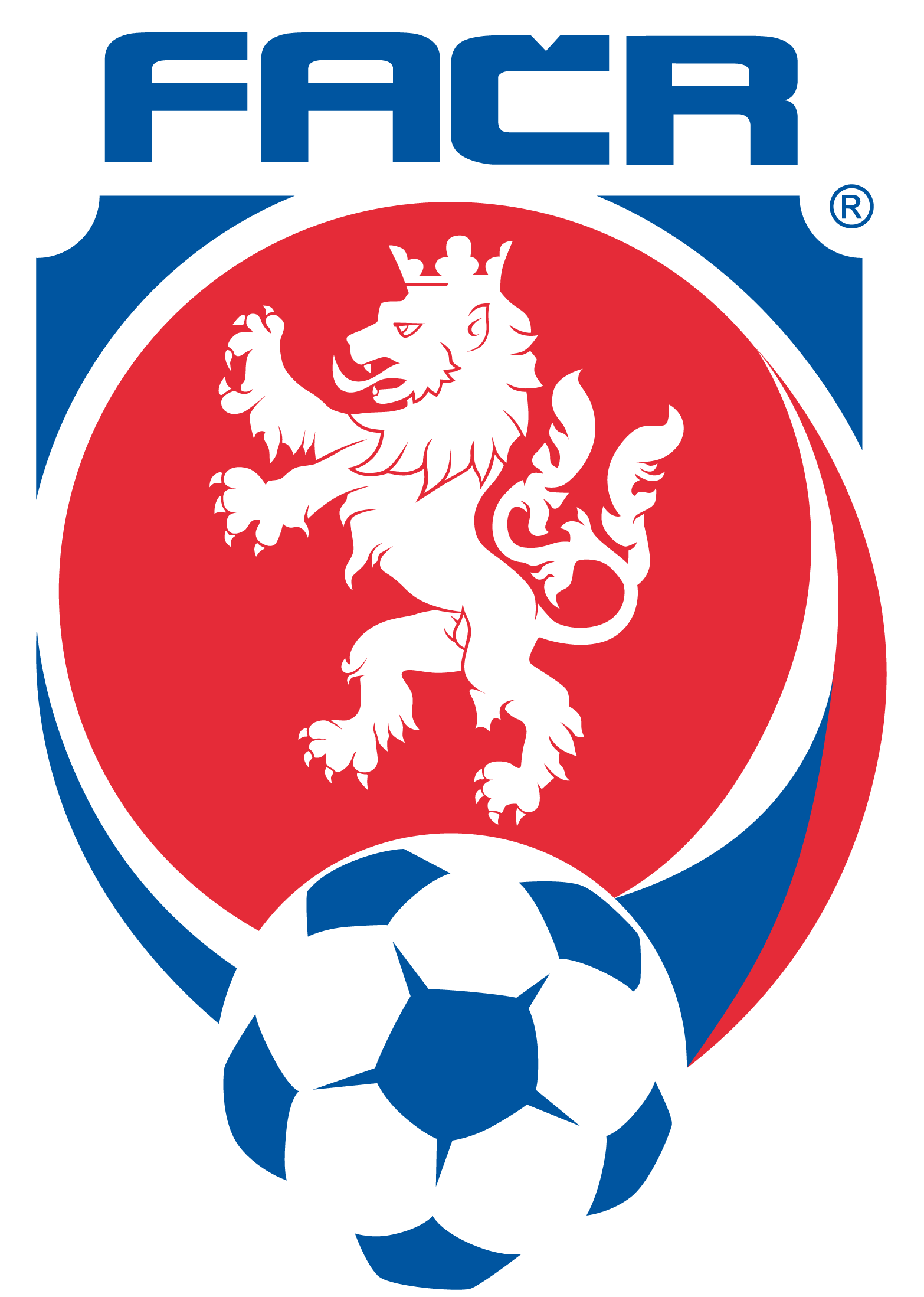 Oddílům fotbaluokresu Frýdek-MístekFrýdek-Místek 4.11.2019věc:Nejbližší akce mládeže, žádost o spolupráciVážení sportovní přátelé,	Dovolte, abychom Vás seznámili s připravovanými akcemi KM OFS pro mládež a požádali Vás o součinnost:neděle 24. listopadu 2019Mezinárodní halový fotbalový turnaj ve Strumieniu (4+1) pro hráče nar.  v roce 2005 (jedno družstvo) a v roce 2006 (další družstvo) v rámci družebního styku fotbalových svazů Skoczowa, Čadce a Frýdku-MístkuŽádáme laskavě o nahlášení šikovných hráčů s uvedením příslušného ročníku, postu na kterém hraje, abychom mohli provést nominaci, kterou Vám poté spolu s pokyny k dopravě na oddíly včas zašleme k vyrozumění nominovaných hráčů.Návrhy hráčů prosíme poslat do pátku 15.11.2019 na adresy členů KM:Petr Sostřonek, tel. 602 965 756, mail: sostronek@seznam.czKarel Orel, tel. 724 059 604, mail: OrelKarel@seznam.czsobota 30. listopadu 2019Okresní kolo turnaje mladších dorostenců ve Smilovicích (4+1) pro hráče narozených v ročnících 2003 a 2004 „O pohár výkonného výboru Moravskoslezského Krajského fotbalového svazu“Svá družstva přihlašujte rovněž na výše uvedené členy KM OFS a to do 15.11.2019, rozlosování Vám bude podle počtu přihlášených družstev včas zasláno      Turnaj je určen pro kluby hrající v kategorii dorostu soutěže řízené OFS a MS KFS,        s výjimkou krajského přeboru MD, dále nesmí startovat kluby, jejichž SŽ hrají        soutěže SpSM;  kluby  hrající krajský přebor MS KFS MD a kluby, jejichž SŽ hrají           SpSM, se mohou zúčastnit 1.kola turnaje, ovšem bez nároku na postup do dalšího       Kola. Meziokresní kolo bude buď v okresu Nový Jičín, anebo zase u nás, finále v      Únoru 2020 v Ostravě-Dubiněneděle 01.12. 2019 – Fotbalová aréna Korňa Turnaj reprezentací družebních svazů (ročníků 2001 a ml. a 2005 a ml.) Kysuce – Skoczów – Frýdek-Místek (11 hráčů)I zde Vás laskavě žádáme o nahlášení šikovných hráčů s uvedením příslušného ročníku a postu na kterém hraje, abychom mohli provést nominaci, kterou Vám poté spolu s pokyny k dopravě na oddíly včas zašleme k vyrozumění nominovaných hráčů.Návrhy hráčů prosíme poslat rovněž do pátku 15.11.2019 na výše uvedené adresy členů KM      Věříme, že ve spolupráci s Vámi se nám podaří připravit kvalitní reprezentační   výběry okresu pro výše uvedené akce.S pozdravemPetr Sostřonek	Karel OrelPředseda KM OFS	člen VV a KM OFS